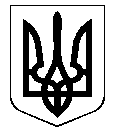 УКРАИНАКОНСТАНТИНОВСКИЙ ГОРОДСКОЙ СОВЕТИсполнительный комитетР Е Ш Е Н И Еот 02.10.2014 № 313Об аренде автомобиля 	Руководствуясь статьей 29 Закона Украины «О местном самоуправлении в Украине» от 21.05.1997 № 280/97 -  ВР (с изменениями), на основании Методики расчета и порядка использования платы за аренду коммунального имущества и арендных ставок, утвержденной решением Константиновского городского совета от 23.02.2006 № ІV/36-753 (с изменениями), подпункта 7.1 пункта 7 Устава коммунального учреждения «Лечебно-профилактического учреждения городская больница №5», рассмотрев ходатайство  первого заместителя городского головы  Тихой Н.Н., исполком городского советаРЕШИЛ:        1. Разрешить коммунальному учреждению «Лечебно-профилактическое учреждение городская больница №5» (Руденко) сдать в аренду исполкому городского совета автомобиль ЗАЗ TF698K, государственный номер ххх, год выпуска 2012, оценочная стоимость ххх грн. сроком на 1 месяц   с  02.10.2014.       2. Установить арендную плату в размере 10% оценочной стоимости объекта аренды в год.       3. Контроль  за выполнением данного решения  возложить на  первого заместителя городского головы  Тихую Н.Н.Городской голова 			         						        С.Д.Давыдов 